ปัญหา-เฉลย วิชาธรรมวิภาค น.ธ.โท ครั้งที่ ๓โครงการอบรมนักธรรมชั้นโท-เอก ก่อนสอบสนามหลวง ปีที่ ๑๓คณะสงฆ์อำเภอสองพี่น้อง จังหวัดสุพรรณบุรี ภาค ๑๔ณ วัดพรสวรรค์ตำบลหนองบ่อ  อำเภอสองพี่น้อง  จังหวัดสุพรรณบุรีวันเสาร์  ที่  ๒๒  ตุลาคม ๒๕๖๐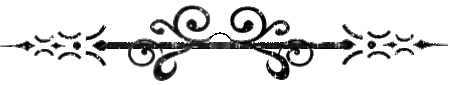 สมถกัมมัฏฐาน กับ วิปัสสนากัมมัฏฐาน ต่างกันอย่างไร?  หัวใจสมถกัมมัฏฐานมี-อะไรบ้าง ?ตอบ  ต่างกันดังนี้  สมถกัมมัฏฐาน คือกัมมัฏฐานเป็นอุบายเครื่องสงบใจ ฯวิปัสสนากัมมัฏฐาน คือกัมมัฏฐานเป็นอุบายเครื่องเรืองปัญญา ฯ  มี ๑.กายาคตาสติ  ๒.เมตตา ๓.พุทธานุสสติ ๔.กสิณ และ ๕.จตุธาตุววัตถาน ฯอารมณ์ของวิปัสสนากัมมัฏฐาน คืออะไร ? กิจ เหตุ และผลของวิปัสสนา ได้แก่อะไร ?ตอบ   คือ สังขารทั้งหลาย ทั้งที่เป็นอุปาทินนกะและอนุปาทินนกะ (หรือ ธรรมในวิปัสสนาภูมิ คือขันธ์ อายตนะ ธาตุ เป็นต้น) ฯ		กิจ ได้แก่  การกำจัดความมืดคือโมหะ อันปิดบังปัญญาไว้ ไม่ให้เห็นตามความเป็นจริง ฯ เหตุ ได้แก่  การที่จิตตั้งมั่นเป็นสมาธิ ไม่ฟุ้งซ่าน ฯ ผล ได้แก่  การเห็นสังขารตามความเป็นจริง ฯการบำเพ็ญปัญญาให้เกิดขึ้นในจิตนั้น  ผู้เจริญวิปัสสนา พึงรู้ฐานะทั้ง ๖ ก่อน  ก็ฐานะทั้ง ๖ นั้นคืออะไร?เฉลย   ฐานะทั้ง ๖ คือ๑.อนิจจัง ความไม่เที่ยง ฯ๒.อนิจจลักษณะ  เครื่องหมายที่จะให้กำหนดรู้ว่า   ไม่เที่ยง ฯ ๓.ทุกขัง  สภาวะที่สัตว์ทนได้ยาก ฯ๔.ทุกขลักษณะ  เครื่องหมายที่จะให้กำหนดรู้ว่า  เป็นทุกข์ ฯ ๕.อนัตตา สภาวะที่มิใช่ตัวมิใช่ตน ฯ ๖.อนัตตลักขณะ เครื่องหมายที่จะให้กำหนดรู้ว่า   เป็นอนัตตา ฯอะไรเป็นลักษณะ เป็นกิจ ของวิปัสสนา ? ตอบ 	สภาพความเป็นเองของสังขาร คือเป็นของไม่เที่ยง เป็นทุกข์ เป็นลักษณะของวิปัสสนา ฯ .		โมหะความหลงในสังขาร บังปัญญาไว้ไม่ให้เห็นความเป็นจริงของสังขาร คือ เป็นของไม่เที่ยง เป็นทุกข์ เป็นอนัตตา  ขจัดมืดคือโมหะนั้น เสีย ไม่หลงในสังขารว่าเป็นของเที่ยง เป็นสุข เป็นตัวเป็นตน เป็นของงามเสียได้ นี้เป็นกิจ  เป็นคุณของวิปัสสนา ฯวิปัสสนาญาณ มีอานิสงส์อย่างไรบ้าง ?ตอบ  วิปัสสนาญาณมีอานิสงส์ คือ๑.  ย่อมทำให้มีสติมั่นคง  ไม่หลงทำกาลกิริยา ฯ๒. มีสุคติภพ คือมนุษย์โลกและสวรรค์เป็นที่ไปในเบื้องหน้า ฯ ๓. มีอุปนิสัยแห่งมรรค ผล นิพพาน ติดสันดานไปในภพหน้า ฯ ๔. ถ้ามีอุปนิสัยอยู่แล้ว ก็ทำให้บรรลุมรรคผล ทำให้แจ้งพระนิพพานในชาตินี้ได้ ฯ ๖.๑. สิ่งที่เป็นรากเหง้าของวิปัสสนามีกี่อย่าง ?  อะไรบ้าง ?  ตอบ  รากเหง้าของวิปัสสนามี ๒ อย่าง  ฯ คือ๑.สีลวิสุทธิ ความบริสุทธิของศีล ฯ ๒.จิตตวิสุทธิ ความบริสุทธิของจิต ฯ๖.๒ สิ่งที่จัดเป็นตัวของวิปัสสนามีกี่อย่าง ? อะไรบ้าง ?ตอบ ตัววิปัสสนามี ๕ อย่าง คือ๑.ทิฏฐิวิสุทธิ 	๒.กังขาวิตรณวิสุทธิ   ๓.มัคคามัคคญาณวิสุทธิ ๔.ปฏิปทาญาณวิสุทธิ	๕.ญาณวิสุทธิฆนสัญญาคืออะไร ? พิจารณาอย่างไรจึงถอนเสียได้ซึ่งฆนสัญญา ?ตอบ ฆนสัญญา คือ ความสำคัญหมายว่าเป็นก้อน อันได้แก่ ความยึดถือเอาโดยนิมิต  ว่าเรา  ว่าเขา  ว่าผู้นั้น ว่าผู้นี้ ฯ พิจารณากำหนดเห็นสังขารกระจายเป็นส่วนย่อยๆ จากฆนะ คือ ก้อน ย่อมเห็นว่าถอนเสียได้ซึ่งฆนสัญญา ฯ ผู้เจริญเมตตาเป็นประจำย่อมได้รับอานิสงส์ อย่างไรบ้าง ?ตอบ  ย่อมได้รับอานิสงส์ ๑๑ ประการ คือ		๑) หลับอยู่ก็เป็นสุข			   		๒) ตื่นอยู่ก็เป็นสุข		๓) ไม่ฝันเห็นสิ่งชั่วร้าย 		 		๔) เป็นที่รักของมนุษย์ทั้งหลาย		๕) เป็นที่รักของอมนุษย์ทั้งหลาย	 		๖) เทวดาทั้งหลายย่อมรักษา		๗) ไฟไม่ไหม้ พิษหรือศัสตราวุธทั้งหลาย ประทุษร้ายไม่ได้		๘) จิตตั้งมั่นเป็นสมาธิเร็ว		 		๙) ผิวพรรณผ่องใสงดงาม		๑๐) ไม่หลงทำกาลกิริยา คือเมื่อจะตายย่อมได้สติ		๑๑) เมื่อตายแล้วแม้เกิดอีกก็เกิดในสถานที่ดี เป็นที่เสวยสุข ถ้าไม่เสื่อมจากฌาน ก็ไปเกิดในพรหมโลก ฯในคิริมานนทสูตร ข้อว่า ปหานสัญญา พระศาสดาทรงสอนให้ละอะไร ? อนิจจสัญญาในคิริมานนทสูตร  มีใจความว่าอย่างไร ?ตอบ ทรงสอนให้ละ กามวิตก  พยาบาทวิตก  วิหิงสาวิตก และอกุศลบาปธรรมที่เกิดขึ้นแล้ว ฯมีใจความว่า  " ภิกษุในธรรมวินัยนี้ ไปในป่าก็ดี ไปที่โคนไม้ก็ดี ไปที่เรือนว่างเปล่าก็ดี ย่อมพิจารณาอย่างนี้ว่า รูป เวทนา สัญญา สังขาร  วิญญาณ ไม่เที่ยง ย่อมเป็นผู้พิจารณาเนือง ๆ โดยความไม่เที่ยงในอุปาทานขันธ์ทั้ง  ๕ " ฯ การทำวัตรสวดมนต์ เป็นกิจวัตรของพระภิกษุสามเณรและเป็นภาวนากุศลจงแสดงวิธีเจริญสมถกัมมัฏฐานและวิปัสสนากัมมัฏฐาน ในบททำวัตรเช้ามาดูพอเป็นตัวอย่าง ?	ตอบ การนมัสการพระรัตนตรัยก็ดี  การสวดสรรเสริญคุณพระรัตนตรัยก็ดี  เป็นการน้อมจิตระลึกถึงคุณ  ของพระพุทธเจ้า ของพระธรรม และของพระสงฆ์   จึงชื่อว่า   ได้เจริญพุทธานุสสติ  ธัมมานุสสติ และสังฆานุสสติ  จัดเป็นสมถกัมมัฏฐาน ฯ 	สวดสังเวคปริกิตตนปาฐะว่า  “ชาติปิ ทุกฺขา,  ชราปิ  ทุกฺขา,  มรณมฺปิ ทุกฺขํ, เป็นต้น  แล้วตั้งสติประกอบด้วยความเพียร ใช้ปัญญาพิจารณาเบญจขันธ์ (ขันธ์ ๕)   ยกขึ้นสู่สามัญลักษณะ จัดเป็นวิปัสสนากัมมัฏฐาน ฯพระสมชาย  มนาโป		ออกปัญหาฝ่ายวิชาการ                          	ตรวจแก้ 	OK